Material multiplicaciónClase onlineMultiplica por dos usando el papel con puntos.Guíate por el ejemplo.En un estacionamiento hay 4 bicicletas.¿Cuántas ruedas hay en total?          Multiplicación: _____ X ______ = ______       Respuesta:____________________________________________________________________________Mi mamá me compró 5 sobres de láminas de la Copa América Centenario.  Cada sobre trae 2 láminas.  ¿Cuántas láminas me compró mi mamá? 	Multiplicación: ____ X ____ = _____	Respuesta:___________________________________       ___________________________________________________En la casa de Josefa hay 6 floreros. Cada florero tiene 2 flores. ¿Cuántas flores hay en la casa?       Multiplicación : ____ X ____ = _____       Respuesta:____________________________________             ______________________________________________________________________________________En la sala hay 7 estantes. Cada estante tiene 2 libros.  ¿Cuántos libros hay en total?Multiplicación : ____ X ____ = _____        Respuesta:____________________________________             ______________________________________________________________________________________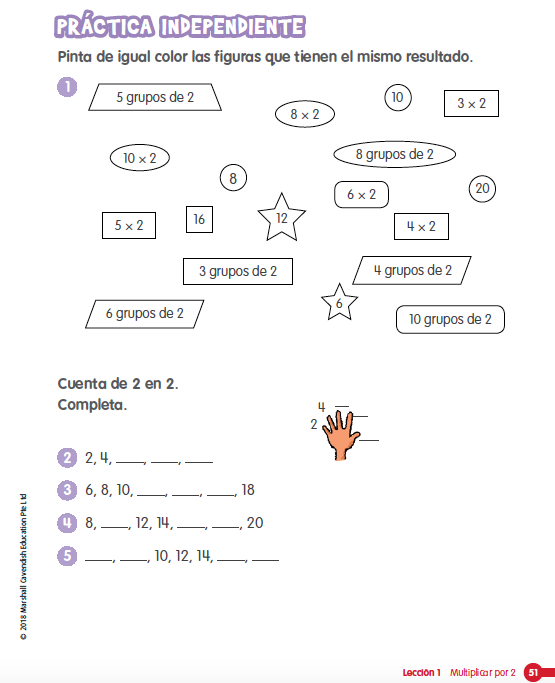 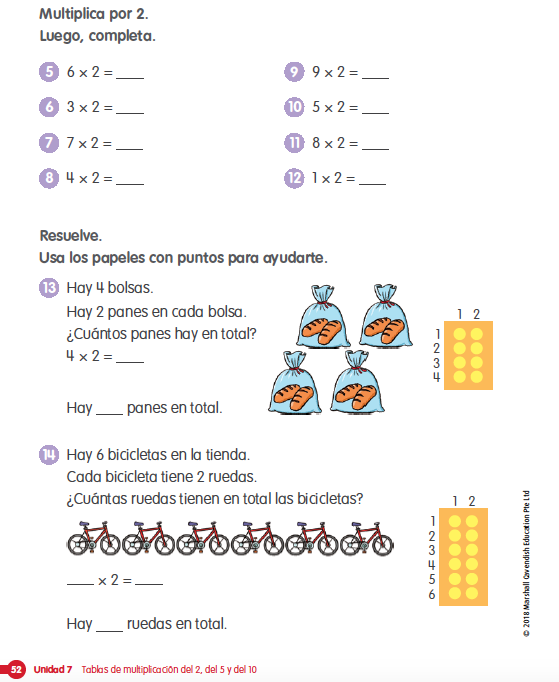 